Protista Lab Pictures                            Protist #5 						    Protist #3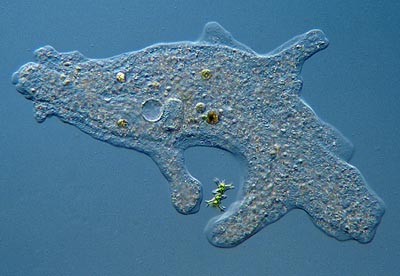 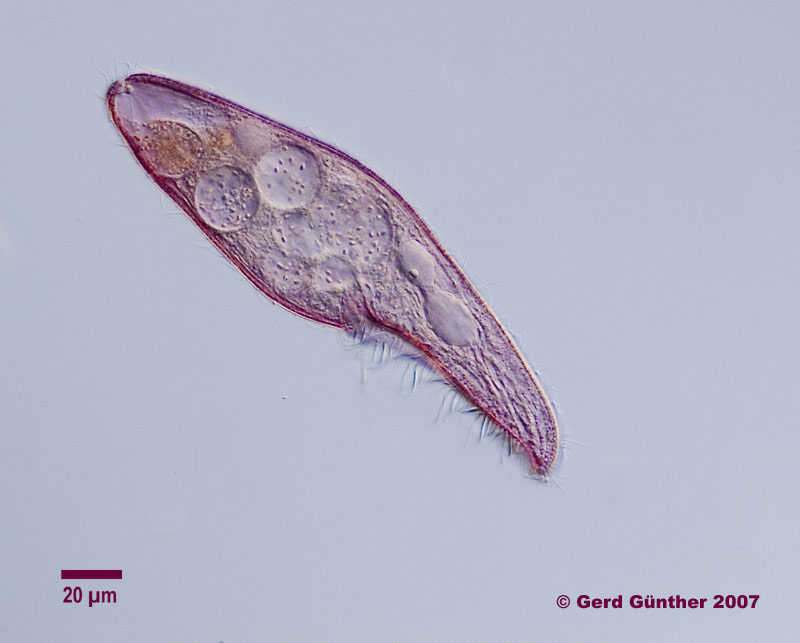                            Protist #1                                                                        Protist #5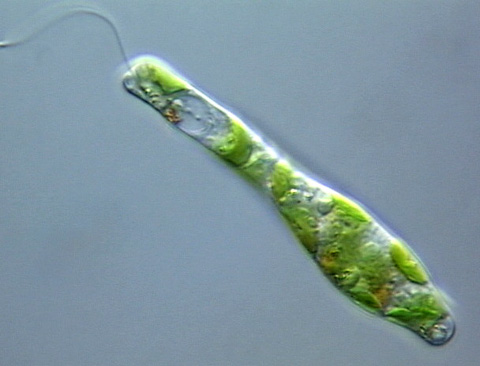 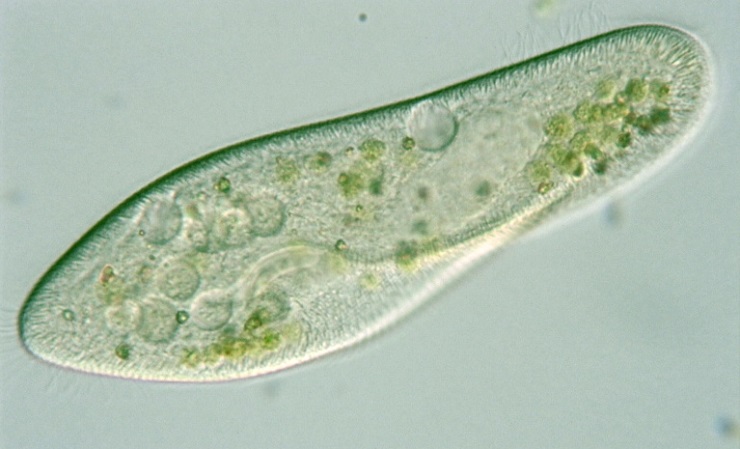      Protist #2 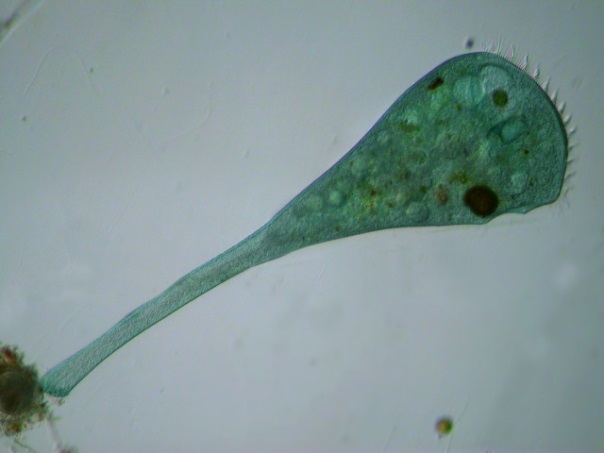 Movement Patterns of ProtistsProtist 5http://www.youtube.com/watch?v=H1iMCKnWDKgProtist 3  http://www.youtube.com/watch?v=7pR7TNzJ_pAProtist 1http://www.youtube.com/watch?v=Lyrs79CBwfoProtist 5 http://www.youtube.com/watch?v=oQCAY902ZAkProtist 2http://www.youtube.com/watch?v=beufpi64c0g